МИНИСТЕРСТВО ПРОСВЕЩЕНИЯ РОССИЙСКОЙ ФЕДЕРАЦИИДепартамент образования и науки Тюменской областиДепартамент по образованию Администрации города ТобольскаМуниципальное автономное общеобразовательное учреждение«Средняя общеобразовательная школа №18»РАБОЧАЯ ПРОГРАММАучебного предмета (курса)«математика (математическая грамотность)»для    6-х классов основного общего образованияна 2023-2024 учебный год                                                      Составитель: Атепаева Т.Е., учитель математикиТобольск, 2023г.ПОЯСНИТЕЛЬНАЯ ЗАПИСКАРабочая программа курса внеурочной деятельности «Читаем, решаем, живём (математическая грамотность)» разработана в соответствии с требованиями ФГОС ООО, на основе примерной основной образовательной программы основного общего образования (сайт www.fgosreestr.ru), с учетом примерной программы воспитания (сайт www.fgosreestr.ru). Рабочая программа предназначена для обучающихся 6-х классов и рассчитана на 17 часов. Курс реализуется в общеинтеллектуальном направлении внеурочной деятельности. Цель курса: формирование основ математической грамотности обучающихся. Задачи курса: • переводить задачу на математический язык, составлять математическую модель; • использовать математические знания при решении практических задач; • интерпретировать и оценивать полученные при решении задач результаты в контексте конкретных ситуаций. Формы и виды деятельности: • экскурсия (виртуальная экскурсия); • практикум; • онлайн занятие; • игра; • беседа; • решение задач; • проектная деятельность; • работа в библиотеке.Функциональная грамотность – умение решать жизненные задачи в различных сферах деятельности; способность использовать приобретенные математические знания для решения задач в различных сферах; готовность применять математику в различных ситуациях. Одной из оставляющей функциональной грамотности – это математическая грамотность учащихся. Математическая грамотность – это способность человека определять и понимать роль математики в мире, в котором он живёт, высказывать обоснованные математические суждения и использовать математику так, чтобы удовлетворять в настоящем и будущем потребности, присущие созидательному, заинтересованному и мыслящему гражданину. В международном исследовании PISA (Programme for International Student Assessment) термин «функциональная математическая грамотность» означает «способность учащегося использовать математические знания, приобретенные им за время обучения в школе, для решения разнообразных задач межпредметного и практико-ориентированного содержания, для дальнейшего обучения и успешной социализации в обществе». Понятие «функциональная математическая грамотность» предполагает владение умениями:- выявлять проблемы, возникающие в окружающем мире, решаемые посредством математических знаний,- решать их, используя математические знания и методы,- обосновывать принятые решения путем математических суждений,- анализировать использованные методы решения,- интерпретировать полученные результаты с учетом поставленной задачи.Цель программы: создание условий для формирования и развития функциональной грамотности обучающихся 6-х классов.  Для достижения данной цели необходимо решить следующие задачи:- развивать умение преодолевать трудности при решении задач разного уровня сложности, формировать логическое мышление;- показать обучающимся различные методы решения задач, учить решать одну задачу разными способами;- развивать исследовательские компетенции в решении математических задач;- развивать навыки работы с информацией, содержащейся в текстах, таблицах и диаграммах в процессе чтения соответствующих возрасту учебных, научно-познавательных текстов, инструкций;- обеспечить эффективное сочетание урочных занятий и занятий курса.Вопросы, рассматриваемые на занятиях курса, тесно примыкают к основному курсу и позволят удовлетворить познавательную активность обучающихся. Кроме того, данный курс будет способствовать совершенствованию и развитию важнейших математических знаний и умений, предусмотренных школьной программой, поможет оценить свои возможности по математике и осознанно выбрать профиль дальнейшего обучения.СОДЕРЖАНИЕ ОБУЧЕНИЯНатуральные числа. Арифметические действия с натуральными числами (сложение, вычитание, умножение, деление). Дроби. Арифметические действия с десятичными и обыкновенными дробями. Округление чисел. Оценка. Прикидка. Формулы. Скорость, время, расстояние. Цена, количество, стоимость. Прямоугольник. Квадрат. Периметр и площадь прямоугольника, квадрата. Прямоугольный параллелепипед. Объём прямоугольного параллелепипеда. Площадь поверхности прямоугольного параллелепипеда. Длина окружности. Площадь круга. Единицы измерения длины, площади, объёма, времени. Представление данных в виде таблиц. Решение текстовых задач арифметическим способом. Диаграммы (столбчатые, круговые). Масштаб. Проценты. Пропорция.ПЛАНИРУЕМЫЕ РЕЗУЛЬТАТЫ ОСВОЕНИЯ ПРОГРАММЫ УЧЕБНОГО КУРСА «МАТЕМАТИКА» НА УРОВНЕ ОСНОВНОГО ОБЩЕГО ОБРАЗОВАНИЯИзучение математики по данной программе способствует формированию у обучающихся личностных, метапредметных и предметных результатов обучения, соответствующих требованиям федерального государственного образовательного стандарта основного общего образования и примерной программе воспитания.ЛИЧНОСТНЫЕ РЕЗУЛЬТАТЫЛичностные результаты: • воспитание российской гражданской идентичности: патриотизма, уважения к Отечеству; • формирование ответственного отношения к учению, готовности и способности обучающихся к саморазвитию и самообразованию на основе мотивации к обучению; • формирование осознанного, уважительного и доброжелательного отношения к другому человеку, его мнению; • освоение социальных норм, правил поведения, ролей и форм социальной жизни в группах и сообществах; • формирование коммуникативной компетентности в общении и сотрудничестве со сверстниками; • формирование ценности здорового и безопасного образа жизни; • формирование основ экологической культуры. МЕТАПРЕДМЕТНЫЕ РЕЗУЛЬТАТЫумение самостоятельно планировать пути достижения целей, в том числе альтернативные, осознанно выбирать наиболее эффективные способы решения учебных и познавательных задач;  умение соотносить свои действия с планируемыми результатами, осуществлять контроль своей деятельности в процессе достижения результата, определять способы действий в рамках предложенных условий и требований, корректировать свои действия в соответствии с изменяющейся ситуацией; умение оценивать правильность выполнения учебной задачи, собственные возможности ее решения; владение основами самоконтроля, самооценки, принятия решений и осуществления осознанного выбора в учебной и познавательной деятельности;  умение создавать, применять и преобразовывать знаки и символы, модели и схемы для решения учебных и познавательных задач; смысловое чтение; умение организовывать учебное сотрудничество и совместную деятельность с учителем и сверстниками;   формирование и развитие экологического мышления.     ПРЕДМЕТНЫЕ РЕЗУЛЬТАТЫ- развитие умений работать с учебным математическим текстом (анализировать, извлекать необходимую информацию), точно и грамотно выражать свои мысли с применением математической • терминологии и символики, проводить классификации; решение сюжетных задач разных типов на все арифметические действия; применение способа поиска решения задачи, в котором рассуждение строится от условия к требованию или от требования к условию; составление плана решения задачи, выделение этапов ее решения, интерпретация вычислительных результатов в задаче, исследование полученного решения задачи; нахождение процента от числа, числа по проценту от него, нахождения процентного отношения двух чисел, нахождения процентного снижения или процентного повышения величины; решение логических задач; •  развитие представлений о числе и числовых системах; овладение навыками устных, письменных, инструментальных вычислений: оперирование понятиями: натуральное число, целое число, обыкновенная дробь, десятичная дробь, смешанное число; использование свойства чисел и законов арифметических операций с числами при выполнении вычислений; использование признаков делимости на 2, 5, 3, 9, 10 при выполнении вычислений и решении задач; выполнение округления чисел в соответствии с правилами; сравнение чисел; • овладение геометрическим языком; развитие умения использовать его для описания предметов окружающего мира; развитие пространственных представлений, изобразительных умений, навыков геометрических построений: оперирование понятиями: фигура, точка, отрезок, прямая, луч, ломаная, угол, многоугольник, треугольник и четырехугольник, прямоугольник и квадрат, окружность и круг, прямоугольный параллелепипед, куб; изображение изучаемых фигур от руки и с помощью линейки и циркуля; выполнение измерения длин, расстояний, величин углов с помощью инструментов для измерений длин и углов; • формирование систематических знаний о плоских фигурах и их свойствах, представлений о простейших пространственных телах; решение задач на нахождение геометрических величин (длина и расстояние, величина угла, площадь) по образцам или алгоритмам; • развитие умений применять изученные понятия, результаты, методы для решения задач практического характера и задач из смежных дисциплин с использованием при необходимости справочных материалов, пользоваться оценкой и прикидкой при практических расчетах: распознавание верных и неверных высказываний; оценивание результатов вычислений при решении практических задач; выполнение сравнения чисел в реальных ситуациях; использование • числовых выражений при решении практических задач и задач из других учебных предметов; решение практических задач с применением простейших свойств фигур; выполнение простейших построений и измерений на местности, необходимых в реальной жизни. Программа курса не предполагает расширение и углубление математических знаний школьников. Курс направлен на практическое применение имеющихся знаний шестиклассников. Темы в содержании курса повторяются в течение всего курса в соответствии с тематическим планированием.ТЕМАТИЧЕСКОЕ ПЛАНИРОВАНИЕ 6 КЛАССПОУРОЧНОЕ ПЛАНИРОВАНИЕУЧЕБНО-МЕТОДИЧЕСКОЕ ОБЕСПЕЧЕНИЕ ОБРАЗОВАТЕЛЬНОГО ПРОЦЕССА1. ФГБУ «Федеральный институт оценки качества образования» https://fioco.ru/pisa2. ФГБУ «Федеральный институт оценки качества образования». Концепция направления «математическая грамотность» исследования PISA-2021 https://fioco.ru/Contents/Item/Display/2201978ОБЯЗАТЕЛЬНЫЕ УЧЕБНЫЕ МАТЕРИАЛЫ ДЛЯ УЧЕНИКАУчебно-методическое пособие для учителя «Реализация курса «Читаем, решаем, живём, 6 класс»» ГБОУ ИРО Краснодарского края, 2021.МЕТОДИЧЕСКИЕ МАТЕРИАЛЫ ДЛЯ УЧИТЕЛЯметодическая литератураЦИФРОВЫЕ ОБРАЗОВАТЕЛЬНЫЕ РЕСУРСЫ И РЕСУРСЫ СЕТИ ИНТЕРНЕТ1. МИНИСТЕРСТВО ОБРАЗОВАНИЯ РФ. – РЕЖИМ ДОСТУПА: WWW.INFORMIKA.RU ; WWW.ED.GOV.RU; WWW.EDU.RU 
2. ТЕСТИРОВАНИЕ ONLINE: 5-11 КЛАССЫ. – РЕЖИМ ДОСТУПА: WWW.KOKCH.KTS.RU/CDO 3. АРХИВ УЧЕБНЫХ ПРОГРАММ ИНФОРМАЦИОННОГО ОБРАЗОВАТЕЛЬНОГО ПОРТАЛА «RUSEDU». – РЕЖИМ ДОСТУПА: WWW.RUSEDU.RU 
4. МЕГАЭНЦИКЛОПЕДИЯ КИРИЛЛА И МЕФОДИЯ. – РЕЖИМ ДОСТУПА: WWW.MEGA.KM.RU 5. САЙТЫ ЭНЦИКЛОПЕДИЙ. – РЕЖИМ ДОСТУП: WWW.RUBRICON.RU; WWW.ENCYCLO-PEDIA.RU 
6. ИНТЕРНЕТ-ПОРТАЛ ВСЕРОССИЙСКОЙ ОЛИМПИАДЫ ШКОЛЬНИКОВ. – РЕЖИМ 
ДОСТУПА: WWW.RUSOLYMP.RU 
7. БИБЛИОТЕКА ЭЛЕКТРОННЫХ УЧЕБНЫХ ПОСОБИЙ ПО МАТЕМАТИКЕ. – РЕЖИРассмотренона заседании ШМО учителей математического и естественно-научного циклаАтепаева Т.Е.Протокол №1 от 28.08.2023           Согласовано  Заместитель директорапо УВР Павлова С.И. «31» августа 2023 г.                     Утвержденоприказом МАОУ СОШ №18от 31.08.2023 №151-О№
п/пНаименование разделов и тем программыКоличество часовКоличество часовДата 
изученияОсновные виды деятельности обчающихсяВиды деятельности по формированию функциональной грамотности обучающихсяЭлектронные (цифровые) образовательные ресурсыВоспитательный компонент, профориентационный минимум№
п/пНаименование разделов и тем программывсгопрактическаяДата 
изученияОсновные виды деятельности обчающихсяВиды деятельности по формированию функциональной грамотности обучающихсяЭлектронные (цифровые) образовательные ресурсыВоспитательный компонент, профориентационный минимум1.Вводное занятие1Выполнять сложение, вычитание, умножение, деление натуральных чисел. Выполнять сложение, вычитание, умножение, деление обыкновенных и десятичных дробей. Выполнять округление натуральных чисел и десятичных дробей. Сравнивать числа. Решать текстовые задачи арифметическим способом, используя различные зависимости между величинами (скорость, время, расстояние, цена, количество, стоимость). Анализировать и осмысливать текст задачи, извлекать необходимую информацию, строить логическую цепочку рассуждений. Планировать ход решения задачи, оценивать получившийся ответ. Выражать одни единицы измерения времени через другие. Вычислять периметр, площадь прямоугольника, квадрата. Выражать одни единицы измерения длины, площади через другие. Вычислять объём прямоугольного параллелепипеда и куба. Выражать одни единицы измерения объёма через другие. Вычислять длину окружности и площадь круга . Выполнять прикидку и оценку в ходе вычислений. Извлекать информацию из таблицСтроить и читать диаграммы.http://www.imc-svg.ru/images/2022DOWNLOAD/Mat_gramotnost_6_kl_Posobie_dlya_uchenika.pdf2.Калорийность питания11Выполнять сложение, вычитание, умножение, деление натуральных чисел. Выполнять сложение, вычитание, умножение, деление обыкновенных и десятичных дробей. Выполнять округление натуральных чисел и десятичных дробей. Сравнивать числа. Решать текстовые задачи арифметическим способом, используя различные зависимости между величинами (скорость, время, расстояние, цена, количество, стоимость). Анализировать и осмысливать текст задачи, извлекать необходимую информацию, строить логическую цепочку рассуждений. Планировать ход решения задачи, оценивать получившийся ответ. Выражать одни единицы измерения времени через другие. Вычислять периметр, площадь прямоугольника, квадрата. Выражать одни единицы измерения длины, площади через другие. Вычислять объём прямоугольного параллелепипеда и куба. Выражать одни единицы измерения объёма через другие. Вычислять длину окружности и площадь круга . Выполнять прикидку и оценку в ходе вычислений. Извлекать информацию из таблицСтроить и читать диаграммы.Работа с таблицамиhttp://www.imc-svg.ru/images/2022DOWNLOAD/Mat_gramotnost_6_kl_Posobie_dlya_uchenika.pdfПраздник 23+83.Здоровье11Выполнять сложение, вычитание, умножение, деление натуральных чисел. Выполнять сложение, вычитание, умножение, деление обыкновенных и десятичных дробей. Выполнять округление натуральных чисел и десятичных дробей. Сравнивать числа. Решать текстовые задачи арифметическим способом, используя различные зависимости между величинами (скорость, время, расстояние, цена, количество, стоимость). Анализировать и осмысливать текст задачи, извлекать необходимую информацию, строить логическую цепочку рассуждений. Планировать ход решения задачи, оценивать получившийся ответ. Выражать одни единицы измерения времени через другие. Вычислять периметр, площадь прямоугольника, квадрата. Выражать одни единицы измерения длины, площади через другие. Вычислять объём прямоугольного параллелепипеда и куба. Выражать одни единицы измерения объёма через другие. Вычислять длину окружности и площадь круга . Выполнять прикидку и оценку в ходе вычислений. Извлекать информацию из таблицСтроить и читать диаграммы.Составить аннотацию, рекламу, презентацию. http://www.imc-svg.ru/images/2022DOWNLOAD/Mat_gramotnost_6_kl_Posobie_dlya_uchenika.pdf4.Оценка размеров реальных объектов. Детская комната11Выполнять сложение, вычитание, умножение, деление натуральных чисел. Выполнять сложение, вычитание, умножение, деление обыкновенных и десятичных дробей. Выполнять округление натуральных чисел и десятичных дробей. Сравнивать числа. Решать текстовые задачи арифметическим способом, используя различные зависимости между величинами (скорость, время, расстояние, цена, количество, стоимость). Анализировать и осмысливать текст задачи, извлекать необходимую информацию, строить логическую цепочку рассуждений. Планировать ход решения задачи, оценивать получившийся ответ. Выражать одни единицы измерения времени через другие. Вычислять периметр, площадь прямоугольника, квадрата. Выражать одни единицы измерения длины, площади через другие. Вычислять объём прямоугольного параллелепипеда и куба. Выражать одни единицы измерения объёма через другие. Вычислять длину окружности и площадь круга . Выполнять прикидку и оценку в ходе вычислений. Извлекать информацию из таблицСтроить и читать диаграммы.http://www.imc-svg.ru/images/2022DOWNLOAD/Mat_gramotnost_6_kl_Posobie_dlya_uchenika.pdfСоздание классного уголка5.Школьная форма. Спортивная экипировка11Выполнять сложение, вычитание, умножение, деление натуральных чисел. Выполнять сложение, вычитание, умножение, деление обыкновенных и десятичных дробей. Выполнять округление натуральных чисел и десятичных дробей. Сравнивать числа. Решать текстовые задачи арифметическим способом, используя различные зависимости между величинами (скорость, время, расстояние, цена, количество, стоимость). Анализировать и осмысливать текст задачи, извлекать необходимую информацию, строить логическую цепочку рассуждений. Планировать ход решения задачи, оценивать получившийся ответ. Выражать одни единицы измерения времени через другие. Вычислять периметр, площадь прямоугольника, квадрата. Выражать одни единицы измерения длины, площади через другие. Вычислять объём прямоугольного параллелепипеда и куба. Выражать одни единицы измерения объёма через другие. Вычислять длину окружности и площадь круга . Выполнять прикидку и оценку в ходе вычислений. Извлекать информацию из таблицСтроить и читать диаграммы.Составить аннотацию, рекламу, презентацию. http://www.imc-svg.ru/images/2022DOWNLOAD/Mat_gramotnost_6_kl_Posobie_dlya_uchenika.pdf6.Обсерватория11Выполнять сложение, вычитание, умножение, деление натуральных чисел. Выполнять сложение, вычитание, умножение, деление обыкновенных и десятичных дробей. Выполнять округление натуральных чисел и десятичных дробей. Сравнивать числа. Решать текстовые задачи арифметическим способом, используя различные зависимости между величинами (скорость, время, расстояние, цена, количество, стоимость). Анализировать и осмысливать текст задачи, извлекать необходимую информацию, строить логическую цепочку рассуждений. Планировать ход решения задачи, оценивать получившийся ответ. Выражать одни единицы измерения времени через другие. Вычислять периметр, площадь прямоугольника, квадрата. Выражать одни единицы измерения длины, площади через другие. Вычислять объём прямоугольного параллелепипеда и куба. Выражать одни единицы измерения объёма через другие. Вычислять длину окружности и площадь круга . Выполнять прикидку и оценку в ходе вычислений. Извлекать информацию из таблицСтроить и читать диаграммы.http://www.imc-svg.ru/images/2022DOWNLOAD/Mat_gramotnost_6_kl_Posobie_dlya_uchenika.pdfИгра абака7.Кулинария. Лимонад.11Выполнять сложение, вычитание, умножение, деление натуральных чисел. Выполнять сложение, вычитание, умножение, деление обыкновенных и десятичных дробей. Выполнять округление натуральных чисел и десятичных дробей. Сравнивать числа. Решать текстовые задачи арифметическим способом, используя различные зависимости между величинами (скорость, время, расстояние, цена, количество, стоимость). Анализировать и осмысливать текст задачи, извлекать необходимую информацию, строить логическую цепочку рассуждений. Планировать ход решения задачи, оценивать получившийся ответ. Выражать одни единицы измерения времени через другие. Вычислять периметр, площадь прямоугольника, квадрата. Выражать одни единицы измерения длины, площади через другие. Вычислять объём прямоугольного параллелепипеда и куба. Выражать одни единицы измерения объёма через другие. Вычислять длину окружности и площадь круга . Выполнять прикидку и оценку в ходе вычислений. Извлекать информацию из таблицСтроить и читать диаграммы.Практическое применениеhttp://www.imc-svg.ru/images/2022DOWNLOAD/Mat_gramotnost_6_kl_Posobie_dlya_uchenika.pdf8.Кулинария. Манты. Мерная ложка.11Выполнять сложение, вычитание, умножение, деление натуральных чисел. Выполнять сложение, вычитание, умножение, деление обыкновенных и десятичных дробей. Выполнять округление натуральных чисел и десятичных дробей. Сравнивать числа. Решать текстовые задачи арифметическим способом, используя различные зависимости между величинами (скорость, время, расстояние, цена, количество, стоимость). Анализировать и осмысливать текст задачи, извлекать необходимую информацию, строить логическую цепочку рассуждений. Планировать ход решения задачи, оценивать получившийся ответ. Выражать одни единицы измерения времени через другие. Вычислять периметр, площадь прямоугольника, квадрата. Выражать одни единицы измерения длины, площади через другие. Вычислять объём прямоугольного параллелепипеда и куба. Выражать одни единицы измерения объёма через другие. Вычислять длину окружности и площадь круга . Выполнять прикидку и оценку в ходе вычислений. Извлекать информацию из таблицСтроить и читать диаграммы.http://www.imc-svg.ru/images/2022DOWNLOAD/Mat_gramotnost_6_kl_Posobie_dlya_uchenika.pdf9.Мост- воссоединения. Дорожное покрытие, сваи11Выполнять сложение, вычитание, умножение, деление натуральных чисел. Выполнять сложение, вычитание, умножение, деление обыкновенных и десятичных дробей. Выполнять округление натуральных чисел и десятичных дробей. Сравнивать числа. Решать текстовые задачи арифметическим способом, используя различные зависимости между величинами (скорость, время, расстояние, цена, количество, стоимость). Анализировать и осмысливать текст задачи, извлекать необходимую информацию, строить логическую цепочку рассуждений. Планировать ход решения задачи, оценивать получившийся ответ. Выражать одни единицы измерения времени через другие. Вычислять периметр, площадь прямоугольника, квадрата. Выражать одни единицы измерения длины, площади через другие. Вычислять объём прямоугольного параллелепипеда и куба. Выражать одни единицы измерения объёма через другие. Вычислять длину окружности и площадь круга . Выполнять прикидку и оценку в ходе вычислений. Извлекать информацию из таблицСтроить и читать диаграммы.http://www.imc-svg.ru/images/2022DOWNLOAD/Mat_gramotnost_6_kl_Posobie_dlya_uchenika.pdf10.Мост воссоединения. Сравнения с зарубежными мостами11Выполнять сложение, вычитание, умножение, деление натуральных чисел. Выполнять сложение, вычитание, умножение, деление обыкновенных и десятичных дробей. Выполнять округление натуральных чисел и десятичных дробей. Сравнивать числа. Решать текстовые задачи арифметическим способом, используя различные зависимости между величинами (скорость, время, расстояние, цена, количество, стоимость). Анализировать и осмысливать текст задачи, извлекать необходимую информацию, строить логическую цепочку рассуждений. Планировать ход решения задачи, оценивать получившийся ответ. Выражать одни единицы измерения времени через другие. Вычислять периметр, площадь прямоугольника, квадрата. Выражать одни единицы измерения длины, площади через другие. Вычислять объём прямоугольного параллелепипеда и куба. Выражать одни единицы измерения объёма через другие. Вычислять длину окружности и площадь круга . Выполнять прикидку и оценку в ходе вычислений. Извлекать информацию из таблицСтроить и читать диаграммы.Работа с картамиhttp://www.imc-svg.ru/images/2022DOWNLOAD/Mat_gramotnost_6_kl_Posobie_dlya_uchenika.pdfПросмотр видеоролика11.Прыжки в воду11Выполнять сложение, вычитание, умножение, деление натуральных чисел. Выполнять сложение, вычитание, умножение, деление обыкновенных и десятичных дробей. Выполнять округление натуральных чисел и десятичных дробей. Сравнивать числа. Решать текстовые задачи арифметическим способом, используя различные зависимости между величинами (скорость, время, расстояние, цена, количество, стоимость). Анализировать и осмысливать текст задачи, извлекать необходимую информацию, строить логическую цепочку рассуждений. Планировать ход решения задачи, оценивать получившийся ответ. Выражать одни единицы измерения времени через другие. Вычислять периметр, площадь прямоугольника, квадрата. Выражать одни единицы измерения длины, площади через другие. Вычислять объём прямоугольного параллелепипеда и куба. Выражать одни единицы измерения объёма через другие. Вычислять длину окружности и площадь круга . Выполнять прикидку и оценку в ходе вычислений. Извлекать информацию из таблицСтроить и читать диаграммы.http://www.imc-svg.ru/images/2022DOWNLOAD/Mat_gramotnost_6_kl_Posobie_dlya_uchenika.pdf12.Спортивный зал. Экскурсия11Выполнять сложение, вычитание, умножение, деление натуральных чисел. Выполнять сложение, вычитание, умножение, деление обыкновенных и десятичных дробей. Выполнять округление натуральных чисел и десятичных дробей. Сравнивать числа. Решать текстовые задачи арифметическим способом, используя различные зависимости между величинами (скорость, время, расстояние, цена, количество, стоимость). Анализировать и осмысливать текст задачи, извлекать необходимую информацию, строить логическую цепочку рассуждений. Планировать ход решения задачи, оценивать получившийся ответ. Выражать одни единицы измерения времени через другие. Вычислять периметр, площадь прямоугольника, квадрата. Выражать одни единицы измерения длины, площади через другие. Вычислять объём прямоугольного параллелепипеда и куба. Выражать одни единицы измерения объёма через другие. Вычислять длину окружности и площадь круга . Выполнять прикидку и оценку в ходе вычислений. Извлекать информацию из таблицСтроить и читать диаграммы.http://www.imc-svg.ru/images/2022DOWNLOAD/Mat_gramotnost_6_kl_Posobie_dlya_uchenika.pdfЭкскурсия 13.Спортивный зал. Обработка результатов измерений11Выполнять сложение, вычитание, умножение, деление натуральных чисел. Выполнять сложение, вычитание, умножение, деление обыкновенных и десятичных дробей. Выполнять округление натуральных чисел и десятичных дробей. Сравнивать числа. Решать текстовые задачи арифметическим способом, используя различные зависимости между величинами (скорость, время, расстояние, цена, количество, стоимость). Анализировать и осмысливать текст задачи, извлекать необходимую информацию, строить логическую цепочку рассуждений. Планировать ход решения задачи, оценивать получившийся ответ. Выражать одни единицы измерения времени через другие. Вычислять периметр, площадь прямоугольника, квадрата. Выражать одни единицы измерения длины, площади через другие. Вычислять объём прямоугольного параллелепипеда и куба. Выражать одни единицы измерения объёма через другие. Вычислять длину окружности и площадь круга . Выполнять прикидку и оценку в ходе вычислений. Извлекать информацию из таблицСтроить и читать диаграммы.http://www.imc-svg.ru/images/2022DOWNLOAD/Mat_gramotnost_6_kl_Posobie_dlya_uchenika.pdf14.Тобольск – жемчужина Сибири11Выполнять сложение, вычитание, умножение, деление натуральных чисел. Выполнять сложение, вычитание, умножение, деление обыкновенных и десятичных дробей. Выполнять округление натуральных чисел и десятичных дробей. Сравнивать числа. Решать текстовые задачи арифметическим способом, используя различные зависимости между величинами (скорость, время, расстояние, цена, количество, стоимость). Анализировать и осмысливать текст задачи, извлекать необходимую информацию, строить логическую цепочку рассуждений. Планировать ход решения задачи, оценивать получившийся ответ. Выражать одни единицы измерения времени через другие. Вычислять периметр, площадь прямоугольника, квадрата. Выражать одни единицы измерения длины, площади через другие. Вычислять объём прямоугольного параллелепипеда и куба. Выражать одни единицы измерения объёма через другие. Вычислять длину окружности и площадь круга . Выполнять прикидку и оценку в ходе вычислений. Извлекать информацию из таблицСтроить и читать диаграммы.Выделить составные части в представленной информации (тексте, задаче, проблеме), установить между ними взаимосвязи. http://www.imc-svg.ru/images/2022DOWNLOAD/Mat_gramotnost_6_kl_Posobie_dlya_uchenika.pdf15.Урал – кузница России.11Выполнять сложение, вычитание, умножение, деление натуральных чисел. Выполнять сложение, вычитание, умножение, деление обыкновенных и десятичных дробей. Выполнять округление натуральных чисел и десятичных дробей. Сравнивать числа. Решать текстовые задачи арифметическим способом, используя различные зависимости между величинами (скорость, время, расстояние, цена, количество, стоимость). Анализировать и осмысливать текст задачи, извлекать необходимую информацию, строить логическую цепочку рассуждений. Планировать ход решения задачи, оценивать получившийся ответ. Выражать одни единицы измерения времени через другие. Вычислять периметр, площадь прямоугольника, квадрата. Выражать одни единицы измерения длины, площади через другие. Вычислять объём прямоугольного параллелепипеда и куба. Выражать одни единицы измерения объёма через другие. Вычислять длину окружности и площадь круга . Выполнять прикидку и оценку в ходе вычислений. Извлекать информацию из таблицСтроить и читать диаграммы.Выделить составные части в представленной информации (тексте, задаче, проблеме), установить между ними взаимосвязи. http://www.imc-svg.ru/images/2022DOWNLOAD/Mat_gramotnost_6_kl_Posobie_dlya_uchenika.pdfРешение задач «План местности»16.Библиотека11Выполнять сложение, вычитание, умножение, деление натуральных чисел. Выполнять сложение, вычитание, умножение, деление обыкновенных и десятичных дробей. Выполнять округление натуральных чисел и десятичных дробей. Сравнивать числа. Решать текстовые задачи арифметическим способом, используя различные зависимости между величинами (скорость, время, расстояние, цена, количество, стоимость). Анализировать и осмысливать текст задачи, извлекать необходимую информацию, строить логическую цепочку рассуждений. Планировать ход решения задачи, оценивать получившийся ответ. Выражать одни единицы измерения времени через другие. Вычислять периметр, площадь прямоугольника, квадрата. Выражать одни единицы измерения длины, площади через другие. Вычислять объём прямоугольного параллелепипеда и куба. Выражать одни единицы измерения объёма через другие. Вычислять длину окружности и площадь круга . Выполнять прикидку и оценку в ходе вычислений. Извлекать информацию из таблицСтроить и читать диаграммы.http://www.imc-svg.ru/images/2022DOWNLOAD/Mat_gramotnost_6_kl_Posobie_dlya_uchenika.pdf17.Итоговое занятие1Выполнять сложение, вычитание, умножение, деление натуральных чисел. Выполнять сложение, вычитание, умножение, деление обыкновенных и десятичных дробей. Выполнять округление натуральных чисел и десятичных дробей. Сравнивать числа. Решать текстовые задачи арифметическим способом, используя различные зависимости между величинами (скорость, время, расстояние, цена, количество, стоимость). Анализировать и осмысливать текст задачи, извлекать необходимую информацию, строить логическую цепочку рассуждений. Планировать ход решения задачи, оценивать получившийся ответ. Выражать одни единицы измерения времени через другие. Вычислять периметр, площадь прямоугольника, квадрата. Выражать одни единицы измерения длины, площади через другие. Вычислять объём прямоугольного параллелепипеда и куба. Выражать одни единицы измерения объёма через другие. Вычислять длину окружности и площадь круга . Выполнять прикидку и оценку в ходе вычислений. Извлекать информацию из таблицСтроить и читать диаграммы.http://www.imc-svg.ru/images/2022DOWNLOAD/Mat_gramotnost_6_kl_Posobie_dlya_uchenika.pdfитого17 ч15№ п/п Тема урока Количество часовКоличество часовКоличество часовЭлектронные цифровые образовательные ресурсы Виды и формы контроляДата по плануДата по плануДата по плануДата по плануДата по фактуДата по фактуДата по фактуДата по факту№ п/п Тема урока Всего Контрольные работы Практические работы Электронные цифровые образовательные ресурсы Виды и формы контроля6а6б6в6г6а6б6в6г1.Вводное занятие 1 http://www.imc-svg.ru/images/2022DOWNLOAD/Mat_gramotnost_6_kl_Posobie_dlya_uchenika.pdfбеседа   2.Калорийность питания1беседа  3.Здоровье11практическая работа4.Оценка размеров реальных объектов. Детская комната11беседа  5.Школьная форма. Спортивная экипировка11практическая работа6.Обсерватория11беседа  7.Кулинария. Лимонад.11практическая работа8.Кулинария. Манты. Мерная ложка.11беседа  9.Мост- воссоединения. Дорожное покрытие, сваи11практическая работа10.Мост воссоединения. Сравнения с зарубежными мостами11беседа  11.Прыжки в воду11практическая работа12.Спортивный зал. Экскурсия11беседа  13.Спортивный зал. Обработка результатов измерений11практическая работа14.Тобольск – жемчужина Сибири11беседа  15.Урал – кузница России.11практическая работа16.Библиотека11беседа  17.Итоговое занятие1практическая работаитого1715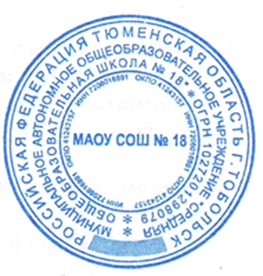 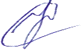 